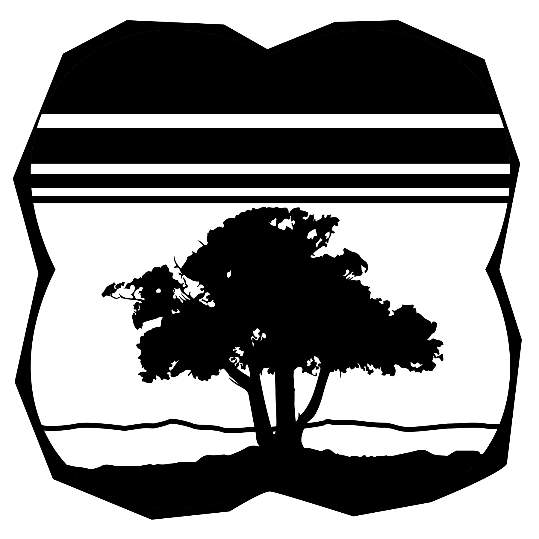 21st Sunday after Pentecost“It is good to give thanks to the Lord … to declare Your steadfast love in the morning, and Your faithfulness by night.” Psalm 92:1a, 2AS WE GATHERSome of the most loved hymns in the hymnal are in the “Evening” section, including “Abide with Me,” “Now Rest beneath Night’s Shadow,” and “God, Who Made the Earth and Heaven,” set to the Welsh melody to which the classic lullaby “All through the Night” is sung. The evening hours bring special worship opportunities for God’s people. The psalmist writes, “Let my prayer be counted as incense before You, and the lifting up of my hands as the evening sacrifice!” (Psalm 141:2). May we be aware of God’s blessing of each day—especially the special hours of the evening.PSALM 95+ CONFESSION and ABSOLUTION +(LSB, Divine Service, Setting Five, pg. 213)+ SERVICE OF THE WORD +HYMN “O Day of Rest and Gladness” (LSB 906)COLLECT OF THE DAY (bulletin insert)OLD TESTAMENT READING Ecclesiastes 5:10-20 (bulletin insert)GRADUAL (bulletin insert, below Collect of the Day)EPISTLE Hebrews 4:1-13 (bulletin insert)HOLY GOSPEL Mark 10:23-31 (bulletin insert)NICENE CREED (LSB, back inside cover)HYMN “What a Friend We Have in Jesus” (LSB 770)SERMON “Rest”PRAYER OF THE CHURCH (LSB, pg. 215-216)RETURNING OF OUR FIRST FRUITS+ SERVICE OF THE SACRAMENT +Divine Service and the Close Fellowship of Holy CommunionOur Lord speaks and we listen. His Word bestows what it says. Faith that is born from what is heard acknowledges the gifts received with eager thankfulness and praise. The gifts include the Holy Supper in which we receive His true body and blood to eat and drink. Those welcome to the table acknowledge the real presence of the body and blood of Christ, confess their own sinfulness, and in true faith wish to receive the forgiveness and strength promised through this Holy Sacrament, as instructed … and in unity of faith … with God’s people here in this congregation. It is our sincerest desire that you join in the intimacy of this fellowship. However, if you are not, yet, an instructed and confirmed member-in-good-standing of a congregation of the Lutheran Church-Missouri Synod, please visit with the pastor about such a fellowship before communing. If you wish to come forward for a blessing, you are welcome to join us at the rail to receive such. Please cross your arms in front of you to indicate that desire.PREFACE (LSB, pg. 216)LORD’S PRAYER, SUNG (LSB, front inside cover)THE WORDS OF OUR LORDDISTRIBUTION  “When Peace, like a River” (LSB 763)POST-COMMUNION LITURGY (LSB, pg. 218)HYMN “Amazing Grace” (LSB 744)FAITH LUTHERAN CHURCH,Rev. Curt Hoover, Rev. Alebachew Teshome,Rev. Craig Fiebiger, Rev. Doug DeWitt2640 Buckner Road, Thompson’s Station, TN  37179, (615) 791-1880www.faithlutheran-tn.org, Oct. 16/17, 2021                          All are welcome …                                … Christ is honored.